Membership Category:$30 Regular membership dues Free! First year of a Student membership $20 Student membership dues beyond the first year [max 2 yrs]Payment options:Cheque enclosed, payable to HLABCPaypal payment made via PayPal button at http://hlabc.chla-absc.ca/membership/join-hlabc/Receipt Needed? YesNoPlease send this form to:
Kristina Oldenburg, HLABCc/o Library, Vancouver Community College 250 West Pender Vancouver, BC, V6B 1S9Tel: 604.871-7000 x 8641Email: koldenburg@vcc.ca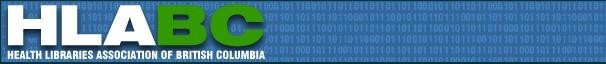 Membership FormJune 1, 2018-May 31, 2019Please note: In order to be included in the Membership Directory, your membership must be renewed by July 31, 2018. Please renew as soon as you can!     Please enter your address / contact information as you would like it to appear in our membership directory. The membership directory is stored in the members-only part of our website.We’re looking for members to fill some HLABC roles.  Are you interested in:Are you a member of the Canadian Health Libraries Association:   Yes   No